Introducción	31. Arquitectura y Servicio Internet	41.1 Evolución de la arquitectura cliente servidor	51.2 El Cliente y el Servidor	61.3 Distribución entre el Cliente  y el Servidor	81.4 Características del modelo cliente Servidor	101.5 Ventajas del Modelo Cliente Servidor	101.6 Inconvenientes del Modelo Cliente Servidor	112.	Sentencias básicas en PHP	132.1 Entorno de desarrollo de PHP	142.2 Sintaxis Básica	142.3 Variables y Operadores	162.4 Sentencias de Control	182.5 Tablas	203.	Funciones	233.1 Llamado de scripts	233.3 Clases en PHP	263.4 Envío de Mensajes	294. Formularios HTML	314.1 Creando Formularios	314.2 Entrada básica de datos	325. Base de Datos con PHP	385.1 SQL	385.2. Comandos Básicos de SQL	395.3 MySQL	445.3.1 Comandos DDL	455.4 Comandos DML	485.5 Conexión de MySQL con PHP	50Bibliografía	52IntroducciónLa tecnología Cliente/Servidor, es un modelo que implica productos y servicios enmarcados en el uso de la tecnología de punta, y que permite la distribución de la información en forma ágil y eficaz a las diversas áreas de una organización (empresa o institución pública o privada), así como también fuera de ella. Con el crecimiento de las redes de computadoras esta propuesta Cliente Servidor se ha desarrollado enormemente.Existen diversos puntos de vista sobre la manera en que debería efectuarse el procesamiento de datos, aunque la mayoría que opina, coincide en que nos encontramos en medio de un proceso de evolución que se prolongará todavía por algunos años y que cambiará la forma en que obtenemos y utilizamos la información almacenada electrónicamente.El principal motivo detrás de esta evolución es la necesidad que tienen las organizaciones, de realizar sus operaciones más eficientemente, debido a la creciente presión competitiva a la que están sometidas, a la necesidad de que se reduzcan los costos y gastos de operación, al mismo tiempo que se generan productos y servicios más rápidamente y con mejor calidad.En este contexto, es necesario establecer una infraestructura de procesamiento de información, que cuente con los elementos requeridos para proveer información adecuada, exacta y oportuna en la toma de decisiones y para proporcionar un mejor servicio a los clientes.El modelo Cliente/Servidor reúne las características necesarias para proveer esta infraestructura, independientemente del tamaño y complejidad de las operaciones de las organizaciones públicas o privadas y, consecuentemente desempeña un papel importante en este proceso de evolución.Un elemento básico e imprescindible en un modelo Cliente Servidor, es el uso de las bases de datos, por lo que es necesario el conocer una arquitectura que en este momento es una de las más importantes y utilizadas en el ámbito de enviar y recibir información, también es una herramienta potente para guardar los datos en una base de datos como servidor.1. Arquitectura y Servicio InternetEl modelo Cliente Servidor, es un modelo para construir sistemas de información, que se sustenta en la idea de repartir el tratamiento de la información y los datos por todo el sistema informático, permitiendo mejorar el rendimiento del sistema global de informaciónSegun IBM: “Es la tecnología que proporciona al usuario final el acceso transparente a las aplicaciones, datos, servicios de cómputo o cualquier otro recurso del grupo de trabajo y/o, a través de la organización, en múltiples plataformas. El modelo soporta un medio ambiente distribuido en el cual los requerimientos de servicio hechos por estaciones de trabajo inteligentes o "clientes'', resultan en un trabajo realizado por otros computadores llamados servidores"Desde el punto de vista de la arquitectura:La arquitectura Cliente/Servidor agrupa conjuntos de elementos que efectúan procesos distribuidos y computo cooperativo.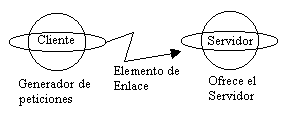 Figura. 1.1 Esquema general de un servicio en el modelo Cliente ServidorBeneficios de la arquitectura Cliente/Servidor: Mejor aprovechamiento de la potencia de cómputo (Reparte el trabajo). Reduce el tráfico en la Red. (Viajan requerimientos). Opera bajo sistemas abiertos. Permite el uso de interfaces gráficas variadas y versátiles. 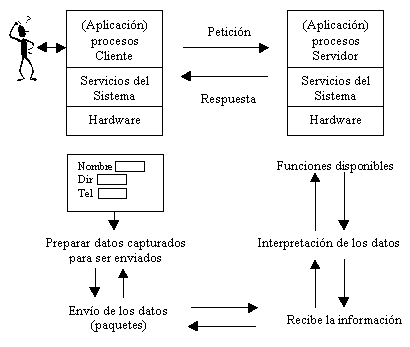 Figura 1.2 Solicitud de una petición en la arquitectura Cliente/Servidor1.1 Evolución de la arquitectura cliente servidorLa era de la computadora central“Desde sus inicios el modelo de administración de datos a través de computadoras se basaba en el uso de terminales remotas, que se conectaban de manera directa a una computadora central”. Dicha computadora central se encargaba de prestar servicios caracterizados por que cada servicio se prestaba solo a un grupo exclusivo de usuarios. La era de las computadoras dedicadas Esta es la era en la que cada servicio empleaba su propia computadora que permitía que los usuarios de ese servicio se conectaran directamente. Esto es consecuencia de la aparición de computadoras pequeñas, de fácil uso, más baratas y más poderosas de las convencionales.La era de la conexión libreHace mas de 10 años que la computadoras escritorio aparecieron de manera masiva. Esto permitió que parte apreciable de la carga de trabajo de cómputo tanto en el ámbito de cálculo como en el ámbito de la presentación se lleven a cabo desde el escritorio del usuario. En muchos de los casos el usuario obtiene la información que necesita de alguna computadora de servicio. Estas computadoras de escritorio se conectan a las computadoras de servicio empleando software que permite la emulación de algún tipo de terminal. En otros de los casos se les transfiere la información haciendo uso de recursos magnéticos o por trascripción.La era del cómputo a través de redesEsta es la era que esta basada en el concepto de redes de computadoras, en la que la información reside en una o varias computadoras, los usuarios de esta información hacen uso de computadoras para laborar y todas ellas se encuentran conectadas entre si. Esto brinda la posibilidad de que todos los usuarios puedan acceder a la información de todas las computadoras y a la vez que los diversos sistemas intercambien información.La era de la arquitectura cliente servidor“En esta arquitectura la computadora de cada uno de los usuarios, llamada cliente, produce una demanda de información a cualquiera de las computadoras que proporcionan información, conocidas como servidores” estos últimos responden a la demanda del cliente que la produjo. Los clientes y los servidores pueden estar conectados a una red local o una red amplia, como la que se puede implementar en una empresa o a una red mundial como lo es la Internet.Bajo este modelo cada usuario tiene la libertad de obtener la información que requiera en un momento dado proveniente de una o varias fuentes locales o distantes y de procesarla como según le convenga. Los distintos servidores también pueden intercambiar información dentro de esta arquitectura. 1.2 El Cliente y el ServidorLa base fundamental de este modelo radica en el cliente (usuario) y el proveedor de servicios (Servidor).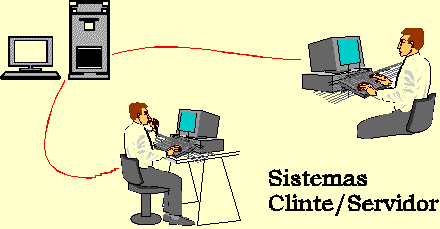 Figura 1.3. Esquema el modelo Cliente ServidorEl Cliente: Es el que inicia un requerimiento de servicio. El requerimiento inicial puede convertirse en múltiples requerimientos de trabajo a través de redes LAN o WAN. La ubicación de los datos o de las aplicaciones es totalmente transparente para el cliente.Características del cliente: El Cliente oculta al Servidor y la Red. Detecta e intercepta peticiones de otras aplicaciones y puede redireccionarlas. Dedicado a la cesión del usuario ( Inicia...Termina ). El método más común por el que se solicitan los servicios es a través de RPC (Remote Procedure Calls). Funciones Comunes del Cliente: Mantener y procesar todo el dialogo con el usuario. Manejo de pantallas. Menús e interpretación de comandos. Entrada de datos y validación. Procesamiento de ayudas. Recuperación de errores. El Servidor: Es cualquier recurso de cómputo dedicado a responder a los requerimientos del cliente. Los servidores pueden estar conectados a los clientes a través de redes LANs o WANs, para proveer de múltiples servicios a los clientes y ciudadanos tales como impresión, acceso a bases de datos, fax, procesamiento de imágenes, etc.Tipos Comunes de Servidores: Servidor de Archivos (FTP, Novell). Servidor de Bases de Datos (SQL, CBASE, ORACLE, INFORMIX).Servidor de Comunicaciones Servidor de transaccionesServidor de GroupwareServidores de objetosServidor WebServidor de Impresión. Servidor de Terminal. Servidor de Aplicaciones (Windows NT, Novell). Funciones Comunes del Servidor: Acceso, almacenamiento y organización de datos. Actualización de datos almacenados. Administración de recursos compartidos. Ejecución de toda la lógica para procesar una transacción. Procesamiento común de elementos del servidor (Datos, capacidad de CPU, almacenamiento en disco, capacidad de impresión, manejo de memoria y comunicación). 1.3 Distribución entre el Cliente  y el ServidorDentro de los procesos que son manejados en una arquitectura Cliente/Servidor, se tiene 3 elementos básicos que deben de distribuirse entre el cliente y el servidor, estos elementos son: El manejo de Datos. La aplicación. La presentación. 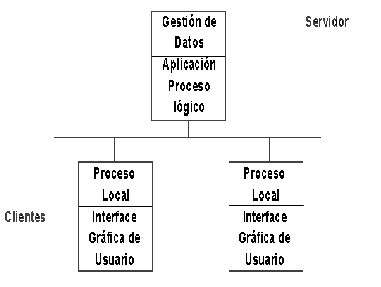 Figura 1.4. Elementos básicos entre el Cliente y el ServidorEn la arquitectura Cliente/Servidor podemos distinguir los elementos que caracterizan dicha arquitectura, es decir:Puestos de Trabajo (Estaciones de trabajo  o Clientes)Comunicaciones Servidores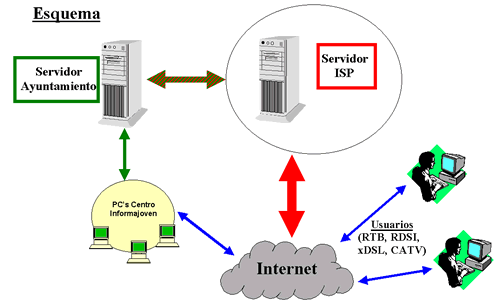 Figura 1.5 Componentes de la arquitectura Cliente ServidorEl Puesto de Trabajo o Cliente: Una Estación de trabajo o microcomputador (PC: Computador Personal) conectado a una red, que le permite acceder y gestionar una serie de recursos» el cual se perfila como un puesto de trabajo universal. Nos referimos a un microcomputador conectado al sistema de información y en el que se realiza una parte mayoritaria de los procesos Los Servidores o Back-end: Una máquina que suministra una serie de servicios como Bases de Datos, Archivos, Comunicaciones, etc).

Los Servidores, según la especialización y los requerimientos de los servicios que debe suministrar pueden ser:Mainframes Miniordenadores Especializados (Dispositivos de Red, Imagen, etc.)Una característica a considerar es que los diferentes servicios, según el caso, pueden ser suministrados por un único Servidor o por varios Servidores especializados.Las Comunicaciones en sus dos vertientes: Infraestructura de redes Componentes Hardware y Software que garantizan la conexión física y la transferencia de datos entre los distintos equipos de la red.Infraestructura de comunicaciones Componentes Hardware y Software que permiten la comunicación y su gestión, entre los clientes y los servidores.La arquitectura Cliente/Servidor es el resultado de la integración de dos culturas. Por un lado, la del Mainframe que aporta capacidad de almacenamiento, integridad y acceso a la información y, por el otro, la del computador que aporta facilidad de uso (cultura de PC), bajo costo, presentación atractiva (aspecto lúdico) y una amplia oferta en productos y aplicaciones.1.4 Características del modelo cliente ServidorEl Cliente y el Servidor pueden actuar como una sola entidad y también pueden actuar como entidades separadas, realizando actividades o tareas independientes.Las funciones de Cliente y Servidor pueden estar en plataformas separadas, o en la misma plataforma. Un servidor da servicio a múltiples clientes en forma concurrente.Cada plataforma puede ser escalable independientemente. Los cambios realizados en las plataformas de los Clientes o de los Servidores, ya sean por actualización o por reemplazo tecnológico, se realizan de una manera transparente para el usuario final.1.5 Ventajas del Modelo Cliente ServidorEl esquema Cliente/Servidor posee las siguientes ventajas: Uno de los aspectos que más ha promovido el uso de sistemas Cliente/Servidor, es la existencia de plataformas de hardware cada vez más baratas. Esto porque se pueden utilizar componentes, tanto de hardware como de software, de varios fabricantes, lo cual contribuye considerablemente a la reducción de costos y favorece la flexibilidad en la implantación y actualización de soluciones.El esquema Cliente/Servidor facilita la integración entre sistemas diferentes y comparte información permitiendo, por ejemplo que las máquinas ya existentes puedan ser utilizadas pero utilizando interfaces mas amigables al usuario. Con el uso de interfaces gráficas para el usuario, el esquema Cliente/Servidor presenta la ventaja, con respecto a uno centralizado, de que no es siempre necesario transmitir información gráfica por la red pues esta puede residir en el cliente, lo cual permite aprovechar mejor el ancho de banda de la red.En el esquema Cliente/Servidor es que es más rápido el mantenimiento y el desarrollo de aplicaciones, pues se pueden emplear las herramientas existentes (por ejemplo los servidores de SQL o las herramientas de más bajo nivel como los sockets o el RPC ). La estructura inherentemente modular facilita además la integración de nuevas tecnologías y el crecimiento de la infraestructura computacional, favoreciendo así la escalabilidad de las soluciones.El esquema Cliente/Servidor contribuye además, a proporcionar, a los diferentes departamentos de una organización, soluciones locales, pero permitiendo la integración de la información relevante a nivel global.1.6 Inconvenientes del Modelo Cliente ServidorEl esquema Cliente/Servidor tiene algunos inconvenientes que se mencionan a continuación: Se cuenta con muy escasas herramientas para la administración y ajuste del desempeño de los sistemas. En el desarrollo de aplicaciones Cliente/Servidor se deben tener en cuenta diferentes aspectos, como Redes, Lenguajes de Programación para Web, Multimedia, Bases de Datos, Sistemas operativos, Seguridad en Red, etc.Es importante que los clientes y los servidores utilicen el mismo mecanismo (por ejemplo sockets o RPC), lo cual implica que se deben tener mecanismos generales que existan en diferentes plataformas. Además, hay que tener estrategias pare el manejo de errores y para mantener la consistencia de los datos. La seguridad de un esquema Cliente/Servidor es otra preocupación importante. Por ejemplo, se deben hacer verificaciones en el cliente y en el servidor. También se puede recurrir a otras técnicas como el encriptamiento. El desempeño es otro de los aspectos que se deben tener en cuenta en el esquema Cliente/Servidor. Problemas de este estilo pueden presentarse por congestión en la red, dificultad de tráfico de datos, etc. Un aspecto directamente relacionado con lo anterior es el de cómo distribuir los datos en la red. En el caso de una organización, por ejemplo, éste puede ser hecho por departamentos, geográficamente, o de otras maneras. Hay que tener en cuenta que en algunos casos, por razones de confiabilidad o eficiencia, se pueden tener datos replicados, y que puede haber actualizaciones simultáneas. En conclusión el modelo Cliente Servidor puede incluir múltiples plataformas, bases de datos, redes y sistemas operativos. Estos pueden ser de distintos proveedores, en arquitecturas propietarias y no propietarias y funcionando todos al mismo tiempo. Por lo tanto, su implantación involucra diferentes tipos de estándares: APPC, TCP/IP, OSI, NFS, DRDA corriendo sobre DOS, OS/2, Windows o PC UNIX, en TokenRing, Ethernet, FDDI o medio coaxial, sólo por mencionar algunas de las posibilidades.2. Introducción a MySQLUna base de datos es una colección de datos clasificados y estructurados que son guardados en uno o varios ficheros pero referenciados como si de un único fichero se tratara. Para crear y manipular bases de datos relacionales, existen en el mercado varios sistemas administradores de bases de datos, por ejemplo: Access, SQL Server, Oracle y DB2. Otros sistemas administradores de bases de datos de interés y de libre distribución son MySQL y PostgreSQL. En este sentido MySQL es un sistema administrador de bases de datos que cubre con sobra las necesidades de un buen DBMS.Los datos de una base de datos relacional se almacenan en tablas lógicamente relacionadas entre sí utilizando campos clave comunes. A su vez, cada tabla dispone los datos en filas y columnas. Por ejemplo,  piense en el caso de una agenda de teléfonos. Los datos relativos a una agenda (nombre, dirección, teléfono, etc) son columnas que agrupamos en una fila. El conjunto de todas las filas de todos los teléfonos forman una tabla de la base de datos.Como se puede observar, una tabla es una colección de datos presentada en forma de una matriz bidimensional, donde las filas reciben también el nombre de tuplas o registros y las columnas campos.Los usuarios de un sistema administrador de bases de datos puede realizar sobre una determinada base operaciones como insertar, recuperar, modificar y eliminar datos, así como añadir nuevas tablas o eliminarlas. Estas operaciones se expresan generalmente en un lenguaje denominado SQL.2.1 SQLSQL es un lenguaje  estándar para interactuar con bases de datos relacionales y es soportado prácticamente por todos los sistemas administradores de bases de datos actuales. En él, las unidades básicas son tablas, columnas y filas. La tabla proporciona una forma simple de relacionar los datos que componen la misma, una columna representa un dato presenta en la tabla, mientras que la fila representa un registro o entrada de la tabla.2.2. Comandos Básicos de SQLA continuación se presentan las operaciones más comunes para acceso a bases de datos incluyendo operaciones tanto de definición (CREATE) como de manipulación de datos (INSERT, UPDATE, DELETE Y SELECT).Crear una base de datosPara crear una base de datos, SQL proporciona la sentencia CREATE DATABASE cuya sintaxis es:CREATE DATABASE <base de datos>Esta sentencia especifica el nombre de la base de datos que se desea crear. Cuando desee eliminarla, ejecute la sentencia:DROP DATABASE <base de datos>Crear una tablaPara crear un atabla, SQL proporciona la sentencia CREATE TABLE. Esta sentencia especifica el nombre de la tabla, los nombres y tipos de las columnas de la tabla y de las claves primarias y externa de esa tabla (también llamada extranjera, en el sentido de que es importada de otra tabla). Su sintaxis es la siguiente:CREATE TABLE <tabla>(<columna 1> [, columna 2>] … )Donde columna n se formula según la sintaxis siguiente:<columna n> <tipo de dato> [DEFAULT <expresión>]          [<constante 1> [<constante 2>…]Algunos de los tipos de datos más utilizados son los siguientes:La cláusula DEFAULT permite especificar un valor por omisión para la columna y, opcionalmente, para indicar la forma o característica de cada columna, se puede utilizar las constantes: NOT NULL (no se permiten valores nulos:NULL), UNIQUE o PRIMARY KEY.La cláusula PRIMARY KEY	se utiliza para definir la columna como clave principal de la tabla. Esto supone que la columna no puede tener valores nulos ni duplicados; es decir, que dos filas no pueden tener el mismo valor en esa columna. Una tabla puede contener una sola restricción PRIMARY KEY.La cláusula UNIQUE indica que la columna no permite valores duplicados; es decir, que dos filas no pueden tener el mismo valor en esa columna. Una tabla puede contener varias restricciones UNIQUE. Se suele emplear para que el propio sistema compruebe que no se añaden valores que ya existen.El ejemplo que se muestra a continuación crea la tabla alumnos, en la base de datos con la que estemos trabajando, con las columnas id_alumno, apellidos, noombre, curso y titulación de los tipos especificados. La columna id_alumno es la clave principal; esto implica que en esa columna todos los valores tienen que ser diferentes y no nulos. El resto de las columnas tampoco permiten valores nulos:La diferencia entre los tipos CHAR (n) y VARCHAR(n) es que en el primer caso el campo se rellena con espacios hasta n caracteres (longitud fija) y en el segundo no (longitud variable).Escribir datos en la tablaPara escribir datos en una tabla, SQL proporciona la sentencia INSERT. Esta sentencia agrega una o más filas nuevas a una tabla. Su sitaxis, de forma simplificada, es la siguiente:INSERT [INTO] <tabla> [(<columna 1>[,<columna 2>] …)]                         VALUES (<expresión 1>[,<expresión 2>]…)….INSERT [INTO] … SELECT … FROM …Donde tabla es el nombre de la tabla en la que se desean insertar las filas, argumento que va seguido por una lista con los nombres de las columnas que van a recibir los datos especificados por la lista de valores que siguen a la cláusula VALUES. Las columnas no especificadas en la lista reciben el valor NULL, si lo permiten, o el valor predeterminado, si se especificó. Si todas las columnas reciben datos, se puede omitir la lista con los nombres de las columnas.En el ejemplo que se muestra a continuación añade a la tabla alumnos una nueva fila con los valores de las columnas especificados:Modificar datos de una tablaPara modificar datos de una tabla, SQL proporciona la sentencia UPDATE. Esta sentencia puede cambiar los valores de filas individuales, grupos de filas o todas las filas de una tabla. Su sintaxis es la siguiente:UPDATE <tabla>      SET <columna 1 = (<expresión 1> | NULL)             [, <columna 2 = (<expresión 2> | NULL)] …       WHERE <condición de búsqueda>La cláusula SET contiene una lista separada por comas de las columnas que deben actualizarse y el nuevo valor de cada columna. El valor suministrado por las expresiones incluye elementos tales como constantes, valores seleccionados de una columna de otra tabla, o valores calculados por una expresión compleja. La cláusula FROM identifica la tabla y la clusula WHERE especifica la condición de búsqueda que define la fila de la tabla cuyas columnas se desean modificar.El ejemplo que se muestra a continuación modifica en la tabla alumnos los apellidos del alumno que tiene la clave especificada:Borrar registros de una tablaPara borrar registros en una tabla, SQL proporciona la sentencia DELETE. Esta sentencia quita una o varias filas de una tabla. Una forma simplificada de la sintaxis de DELETE es:DELETE FROM <tabla> WHERE <condición de búsqueda>El argumento tabla nombra la tabla de la que se van a eliminar las filas. Se eliminan todas las filas que reúnan los requisitos de la condición de búsqueda de la cláusula WHERE. Si no se especifica una cláusula WHERE, se eliminan todas las filas de la tabla.Cualquier tabla de la que se hayan quitado todas las filas sigue permaneciendo en la base de datos. La instrucción DELETE sólo elimina filas de la tabla; si se quiere quitar la tabla de la base de datos, hay que ejecutar la sentencia:DROP TABLE <table>El ejemplo que se muestra a continuación quita de la tabla alumnos el alumno que tiene la clave especificada:Seleccionar datos de una tablaPara seleccionar datos de una tabla, SQL proporciona la sentencia SELECT. Las cláusulas principales de esta sentencia se pueden resumir del modo siguiente:SELECT [ALL | DISTINCT] <lista de selección>	FROM <tablas>	WHERE <condiciones de selección>[ORDER BY <columna 1> [ASC | DESC][, <columna 2> [ASC|des]]…]Las cláusulas de una instrucción SELECT deben especificarse en el orden especificado.El argumento lista de selección describe las columnas del conjunto de resultados. Es una lista de expresiones separadas por comas. Cada expresión de lista de selección suele ser una referencia a una columna de la tabla de la que provienen los datos, aunque puede ser cualquier otra expresión. Al usar la expresión * en una lista de selección se especifica que se devolverán todas las columnas de la tabla origen.La cláusula DISTINCT elimina las repeticiones del conjunto de resultados obtenido por SELECT y ALL especifica que pueden aparecer filas duplicadas en el conjunto de resultados; es el valor predeterminado.La cláusula FROM especifica una lista de las tablas de donde se recuperan los datos del conjunto de resultados.La cláusula WHERE describe un filtro que define las condiciones que debe cumplir cada fila de las tablas de origen para satisfacer los requisitos de la instrucción SELECT. Sólo las filas que cumplen las condiciones contribuyen con datos al conjunto de resultados. Los datos de las filas que no cumplen las condiciones no se usan.La cláusula ORDER BY define el orden de las filas del conjunto de resultados y especifica las columnas que intervienen en la clasificación. Las palabras clave ASC y DESC se utilizan para especificar si las filas se ordenan en una secuencia ascendente o descendente. Por omisión se supone ASC.El ejemplo siguiente lista todas las filas de la tabla alumnos:Este otro ejemplo lista todas las filas de la tabla alumnos ordenadas ascendentemente por los apellidos:SQL permite utilizar los operadores <,<=,>,>=,<>,AND, OR, NOT, IS NULL, LIKE, BETWEEN, IN ALL, ANY, etc. El ejemplo siguiente lista los alumnos de la tabla alumnos que estén en los cursos 1,2 y 3 de la titulación 5:El siguiente ejemplo lista todos los alumnos de la tabla alumnos que estén matriculados en los cursos 4 y 5 de la titulación 7:2.3 MySQLMySQL surgió como un intento de conectar el gestor mSQL a las tablas propias de MySQL AB, usando sus propias rutinas a bajo nivel. Tras unas primeras pruebas, vieron que mSQL no era lo bastante flexible para lo que necesitaban, por lo que tuvieron que desarrollar nuevas funciones. Esto resultó en una interfaz SQL a su base de datos, con una interfaz totalmente compatible a mSQL.MySQL empezó como un proyecto de programación hace unos 10 años, cuando un programador sueco decidió crear su propio gestor de datos para la aplicación que estaba desarrollando. Hasta ese momento usaba msql, pero vio que se le quedaba corto en algunos aspectos que el podría mejorar directamente. Pronto MySQL fue el número 1 en rendimiento en el ámbito de las bases de datos de código abierto. Posteriormente se creo una empresa sueca, llamada Tux que se dedicó a crear nuevas versiones de MySQL y comercializarlo en ciertos casos.  Dentro de sus características se encuentran:Disponibilidad en gran cantidad de plataformas y sistemas. Diferentes opciones de almacenamiento según si se desea velocidad en las operaciones o el mayor número de operaciones disponibles. Transacciones y claves foráneas. Conectividad segura. Replicación. Búsqueda e indexación de campos de texto.Existen dos tipos de comandos en MySQL:DDL crean y definen nuevas bases de datos,  campos e  índices.DML generan consultas para ordenar, filtrar y extraer datos.2.3.1 Comandos DDLCon estos comandos se especifican las funciones de definición de datos de ahí su nombre DDL (Data Definition Language) e incluye los comandos:CREATEEste comando es utilizado para crear nuevas Bases de Datos o nuevas tablas dentro de una Base de Datos específica. Sintaxis:DROP DATABASE IF EXISTS nombre_BD; CREATE DATABASE nombre_BD; Un ejemplo de aplicación de este comando para crear una nueva Base de Datos es el siguiente:En el caso de la creación de tablas la sintaxis es la siguiente:USE nombre_BD;DROP TABLE IF EXISTS nombre_tabla;CREATE TABLE nombre_tabla(  var1 tipo1 [NOT NULL] [PRIMARY KEY],  …   varN tipoN);En la creación de tablas es muy importante la generación de llaves foráneas. Los comandos para establecer llaves foráneas incluyen:Foreign Key es utilizado para designar llaves foráneas en una tabla.References establece cuál es la tabla de donde se obtiene la llave foránea.On delete cascade indica que al eliminar registros en la otra tabla se eliminan de la tabla actualOn update cascade indica que al actualizar registros en la otra tabla se actualizan en la tabla actualSintaxis:USE nombre_BD;DROP TABLE IF EXISTS nombre_tabla;CREATE TABLE nombre_tabla(  var1 tipo1 [NOT NULL] [PRIMARY KEY],  var_foranea tipo x [NOT NULL] …  varN tipoNFOREIGN KEY(var_foranea) REFERENCES otra_Tabla(var_foranea) ON DELETE CASCADE ON UPDATE CASCADE);DROPEste comando es empleado para eliminar Bases de Datos y tablas.SintaxisDROP Database nombre_BD;DROP table nombre_tabla;EjemploALTEREste comando es utilizado para modificar las tablas agregando campos o cambiando la definición de los campos.Sintaxis:	ALTER TABLE nombre_tabla	ADD COLUMN campo1 tipo_campo1;
	ALTER TABLE nombre_tabla 	DROP COLUMN campo1;2.4 Comandos DML Este tipo de comandos se encargan de la manipulación de los datos es por eso su nombre DML(Data Manipulation Language), incluye los comandos:INSERTEste comando es utilizado para cargar lotes de datos en la base de datos en una única operación.Sintaxis:           Use nombre_BD;	INSERT INTO Tabla (campo1,                                               campo2, .., campoN)	VALUES (valor1, valor2, ..., valorN);SELECTEste comando es utilizado para consultar registros de la base de datos que satisfagan un criterio determinadoSintaxis:	Use nombre_BD;         SELECT [DISTINCT] 					<lista_columnas> | *FROM <lista_tablas>	[WHERE <predicado>]EjemploUPDATEUtilizado para modificar los valores de los campos y registros especificadosSintaxis:           Use nombre_BD;	  UPDATE Tabla SET 	    Campo1=Valor1,              Campo2=Valor2, ... CampoN=ValorN	   WHERE Criterio;DELETEUtilizado para eliminar registros de una tabla de una base de datos.Sintaxis:DELETE * FROM Tabla WHERE criterio;2.5 Conexión de MySQL con PHPLa interacción de PHP con MySQL es muy sencilla, el único requerimiento es que el usuario de PHP conozca los permisos y contraseñas necesarios para acceder a  de Datos que solicite.Un ejemplo de consulta es el siguiente:Para mostrar los resultados de la consulta realizamos lo siguiente:3. Lenguaje del lado del servidor: PHPPHP es el heredero de un producto anterior, llamado PHP/FI. PHP/FI fue creado por Rasmus Lerdorf en 1995, inicialmente como un simple conjunto de scripts de Perl para controlar los accesos a su trabajo online. Llamó a ese conjunto de scripts 'Personal Home Page Tools'. Según se requería más funcionalidad, Rasmus fue escribiendo una implementación en C,  capaz de comunicarse con bases de datos, y permitía a los usuarios desarrollar sencillas aplicaciones Web dinámicas. Rasmus eligió liberar el código fuente de PHP/FI para que cualquiera pudiese utilizarlo, así como arreglar errores y mejorar el código. PHP permite embeber pequeños fragmentos de código dentro de la página HTML y realizar determinadas acciones de una forma fácil y eficaz sin tener que generar programas programados íntegramente en un lenguaje distinto al HTML. Por otra parte, y es aquí donde reside su mayor interés con respecto a los lenguajes pensados para los CGI, PHP ofrece un sinfín de funciones para la explotación de bases de datos de una manera llana, sin complicaciones. Como funcionalidades primordiales en PHP se consideran:Funciones de correo electrónico: envío de correos individual o por grupos, parametrizando toda una serie de aspectos tales como el e-mail de procedencia, asunto, destinatario.Gestión de bases de datos : El lenguaje PHP ofrece interfaces para el acceso a la mayoría de las bases de datos comerciales y por ODBC a todas las bases de datos posibles en sistemas Microsoft.Gestión de archivos: mediante operaciones de creación, borrado, modificación, además de ofrecer transferencia de archivos.Tratamiento de imágenes: mediante funciones de automatización de formato, envío de lotes de imágenes y funciones de graficado. 3.1 Entorno de desarrollo de PHPEl primer paso es descargar los programas necesarios como los siguientes: Apache: www.apache.org  apache_1_3_x_win32.exe MySQL: www.mysql.com mysql-shareware-3.22.34-win.zip PHP: www.php.net  php-3.0.x-win32.zip Para instalar Apache con PHP hay que hacer modificaciones a archivos de configuración, si se necesita MySQL hace falta habilitar un módulo en PHP. Así para facilitarnos la instalación de un servidor existen algunos paquetes que nos instalan todo el software y sin necesidad de configurarlo como el caso de WAMP (http://www.wampserver.com/en/index.php).WAMP es un paquete sólo para Windows que instala Apache, PHP 5, MySQL 5, PHPmyadmin y SQLitemanager de un sólo paso. Cuenta con varias utilerías como un intérprete Perl y el Zend Optimizer, y para mayor compatibilidad también es posible instalar PHP 4 y Apache 2.Para ejecutar cualquier script en la plataforma WAMP, bastará con guardar los documentos con la extensión PHP en el directorio WAMP/www.3.2 Sintaxis BásicaPHP se escribe dentro de la propia página web, junto con el código HTML y, como para cualquier otro tipo de lenguaje incluido en un código HTML, en PHP necesitamos especificar cuáles son las partes constitutivas del código escritas en este lenguaje. Esto se hace, como en otros casos, delimitando nuestro código por etiquetas. Se pueden utilizar distintos modelos de etiquetas en función de nuestras preferencias y costumbres. Estos modos de abrir y cerrar las etiquetas son: El modo de funcionamiento de una página PHP, no difiere del clásico para una página dinámica de lado servidor: El servidor va a reconocer la extensión correspondiente a la página PHP (phtml, php, php4,...) y antes de enviarla al navegador va a encargarse de interpretar y ejecutar todo aquello que se encuentre entre las etiquetas correspondientes al lenguaje PHP. El resto, lo enviara sin más ya que, asumirá que se trata de código HTML absolutamente comprensible por el navegador. Otra característica general de los scripts en PHP es la forma de separar las distintas instrucciones. Para hacerlo, hay que acabar cada instrucción con un punto y coma ";". Además otro punto esencial para la documentación de cualquier programa son los comentarios, que son frases o palabras que se incluyen en el código para comprenderlo más fácilmente al volverlo a leer un tiempo después y que, por supuesto, la computadora ignora.Con estos preliminares, se puede construir el script básico como el que aparece a continuación:Una vez escrito esto lo guardamos en un fichero con la extensión php, y lo colocamos en nuestro servidor de Wampserver, http://localhost/script1.php. Ahora en el navegador se observará una línea con el texto "Hola. Este es mi primer script en PHP".Lo primero que apreciamos en el script son sus delimitadores. En la primera línea del script vemos <?php que nos indica que comienza un script en PHP, y en la última colocamos ?> para indicar el final del script. Hay que destacar que todas las líneas que se encuentre entre estos delimitadores deben acabar en punto y coma, excepto las sentencias de control (if, switch, while, etc.).Para que el servidor envié texto al explorador utilizaremos la instrucción echo, aunque también podemos utilizar printf.Finalmente, se observa que la palabra myvar comienza con el signo dólar ($). Este símbolo le indica a PHP que es una variable. También se observa en el texto que le asignamos a la variable termina con \n, esto no se imprime sólo sirve para indicarle al navegador una nueva línea.3.3 Variables y Operadores Todas la variables son precedidas por el signo dólar ($), y se le asigna un contenido con el signo igual (=). Con las variables, PHP distingue entre mayúsculas y minúsculas.El uso de la barra invertida, como en  \n, no es obligatorio, pero ayuda a la depuración del código que enviamos al navegador, además del \n existen otros usos: 3.3.1 Operadores Aritméticos: $a + $b    Suma  o $a - $b     Resta$a * $b    Multiplicación$a / $b     División$a % $b   Resto de la división de $a por $b$a++       Incrementa en  $a$a--       Resta   $a 3.3.2 Operadores de Cadenas:El único operador de cadenas que existe es el de concatenación, el punto. $a = "Hola";$b = $a . "Mundo";   // Ahora $b contiene "Hola Mundo" En este punto hay que hacer una distinción, la interpretación que hace PHP de las simples y dobles comillas. En el segundo caso PHP interpretará el contenido de la cadena. $a = "Mundo";echo = 'Hola $a';   //Esto escribirá "Hola $a"echo = "Hola $a";  //Esto escribirá "Hola Mundo" 3.3.3 Operadores de Comparación: $a <  $b   $a menor que $b$a >  $b   $a mayor que $b$a <= $b   $a menor o igual que $b$a >= $b   $a mayor o igual que $b$a == $b   $a igual que $b$a != $b   $a distinto que $b 3.3.4 Operadores Lógicos: $a AND $b   Verdadero si ambos son verdadero$a &&  $b   Verdadero si ambos son verdadero$a OR  $b   Verdadero si alguno de los dos es verdadero$a !!  $b   Verdadero si alguno de los dos es verdadero$a XOR $b   Verdadero si sólo uno de los dos es verdadero !$a         Verdadero si $a es falso, y recíprocamente.3.3.5 Operadores de Asignación: $a =  $b   Asigna a $a el contenido de $b$a += $b   Le suma a $b a $a$a -= $b   Le resta a $b a $a$a *= $b   Multiplica $a por $b y lo asigna a $a$a /= $b   Divide $a por $b y lo asigna a $a$a .= $b   Añade la cadena $b a la cadena $a3.4 Sentencias de Control Las sentencias de control permiten ejecutar bloque de códigos dependiendo de ciertas condiciones. Para PHP el 0 es equivalente a Falso y cualquier otro número es Verdadero.3.4.1 IF...ELSELa sentencia IF...ELSE permite ejecutar un bloque de instrucciones si la condición es Verdadera y otro bloque de instrucciones si ésta es Falsa. Es importante tener en cuenta que la condición que evaluemos ha de estar encerrada entre paréntesis (esto es aplicable a todas la sentencias de control).if (condición) {Este bloque se ejecuta si la condición es VERDADERA} else {Este boque se ejecuta si la condición es FALSA}Existe una forma sencilla de usar la sentencia IF cuando no tenemos que usar ELSE y solo tenenemos que ejecutar una línea de código.if ($a > 4) echo "$a es mayor que 4";3.4.2 IF...ELSEIF...ELSELa sentencia IF...ELSEIF...ELSE permite ejecuta varias condiciones en cascada. Para este caso veremos un ejemplo, en el que utilizaremos los operadores lógicos. 3.4.3 WHILELa sentencia WHILE ejecuta un bloque de código mientras se cumpla una determinada condición.3.4.4 DO...WHILEEsta sentencia es similar a WHILE, salvo que con esta sentencia primero ejecutamos el bloque de código y después se evalúa la condición, por lo que el bloque de código se ejecuta siempre al menos una vez.3.4.5 FOREl bucle FOR resulta muy útil cuando debemos ejecutar un bloque de código a condición de que una variable se encuentre entre un valor mínimo y otro máximo. 3.5 TablasLas tablas son utilizadas en las funciones relacionadas a las bases de datos,  lo hacen en forma de tabla. En PHP disponemos de dos tipos de tablas. El primero sería el clásico, utilizando índices:Esta es una forma de asignar elementos a una tabla, pero una forma más formal es utilizando la función arrayUn segundo tipo, son las tablas asociativas, en las cuáles a cada elemento se le asigna un valor (key) para acceder a él.Para entenderlo, supongamos que tenemos una tabla en la que cada elemento almacena el número de visitas a una página web por cada día de la semana. Utilizando el método clásico de índices, cada día de la semana se representaría por un entero, 0 para lunes, 1 para martes, etc.$visitas[0] = 200;$visitas[1] = 186;Con las tablas asociativas sería:$visitas["lunes"] = 200;$visitas["martes"] = 186;La manipulación de las tablas asociativas se a hace través de funciones que actúan sobre un puntero interno que indica la posición. Por defecto, el puntero se situa en el primer elemento añadido en la tabla, hasta que es movido por una función:current - devuelve el valor del elemento que indica el puntero
pos      - realiza la misma función que current
reset   - mueve el puntero al primer elemento de la tabla
end     - mueve el puntero al último elemento de la tabla
next    - mueve el puntero al elemento siquiente
prev    - mueve el puntero al elemento anterior
count - devuelve el número de  elementos de una tabla. Veamos un ejemplo de las funciones anteriores:Recorrer una tabla con las funciones anteriores se hace un poco tedioso, para ello se recomienda utilizar la función each().La función each()devuelve el valor del elemento actual, en este caso, el valor del elemento actual y su clave, y desplaza el puntero al siguiente, cuando llega al final devuelve FALSO, y termina el bucle while().3.6 FuncionesUna Función no es más que un bloque de código con una serie de parámetros y devuelve un valor. Para declarar una funcion debemos utilizar la instrucción function seguido del nombre que le vamos a dar, y después entre parentesis la lista de argumentos separados por comas.function nombre_de_funcion (arg_1, arg_2, ..., arg_n) {bloque de código}Mediante el uso de la instrución return terminamos la ejecución del código de una función y devolvemos un valor. Podemos tener varios return en nuestra función, pero por lo general, cuantos más return tengamos menos reutilizable será nuestra función, por ejemplo.3.6.1 Llamado de scriptsPor lo general, todos los script tienen partes de código iguales, las funciónes include() y require() nos van ahorrar muchas de estas lineas de código. Ambas funciones hacen una llamada a un determinado archivo pero de dos maneras diferentes, con include(), insertamos lo que contenga el fichero que llamemos de manera literal en nuestro script, mientras que con require(), le decimos que el script necesitará parte de código de se encuentra en el fichero que llama require(). Veamos el siguiente ejemplo.Si tenemos encuenta que el archivo header.inc contiene: <html>  <body> y el archivo footer.inc contiene: </body> </html> lo que ahorra escribir continuamente líneas de código empleadas en la mayoría de las aplicaciones.Ahora veamos el script de ejemplo para la función require():Donde el archivo config.inc contiene: <?php $cadena = "Hola Mundo"; ?>Tiempo y fechaEn este apartado veremos ejemplos prácticos de funciones relacionadas con el tiempo y la fecha. La función time devuelve el número de segundos transcurridos desde el 1 de Enero de  esta forma de expresar fecha y hora se le denomina tmestamp.La función date devuelve una cadena formateada según los código de formato. Si no le pasamos la variable timestamp nos devuelve la cadena formateada para la fecha y la hora actual.Los códigos de formato para la función date son:Para ver algunos ejemplos supongamos que ahora es el 7 de abril de  las 14 horas 30 minutos y 22 segundos:date("d-m-Y") ->   date("H:i:s") ->   date("YmdHis") -> 20000407143022 date(d-m-Y H:i, time()) -> el momento actual La funcion mktime devuelve una variable de tipo timestamp a partir de las coordenadas dadas. La principal utilidad de esta funcion es la de añadir o quitar una determinada cantidad de fecha u horas a una dada.La función checkdate comprueba si una fecha es válida, si es así devuelve TRUE y si no, es FALSE. Una fecha se considera válida si el año está entre 1900 y 32767, el mes entre 1 y 12, y el dia es menor o igual que número de días total del mes en cuestión.Para el ejemplo anterior nos daría que la fecha es incorrecta, febrero nunca tiene un día 31.3.7 Clases en PHPPHP no es un lenguaje orientado a objetos, pero implementa las características que permiten definir las clases. Por ejemplo, la clase automóvil, la cual tendrá diversas variables, $color, $modelo, $marca, $potencia, $matricula y habrá una serie de funciones que actuarán sobre ésta como Precio(), Acelerar(), Frenar(), Girar()y Reparar().Como ejemplo se tiene la clase mysql, que servirá para realizar consultas a las bases de datos MySQL.Para crear una clase utilizamos la sentencia class, y además hemos creado una función con el mismo nombre que la clase, a esa función se le llama constructor y se ejecutará cada vez que definamos una variable de esa clase. Otra cosa importante en las clases es el operador ->, con el que indicamos una variable o método (parte derecha del operador) de una clase (parte izquierda del operador). Para hacer referencia a la clase que estamos creando dentro de su definición, debemos utilizar el operador this.Y ahora veamos un ejemplo de la clase que hemos creado, y supongamos que el código anterior lo hemos guardado en un fichero llamado clase_mysql.inc.php.Envío de MensajesMediante PHP se puede enviar información  y variables a la misma página o a diferentes, un ejemplo básico es el siguiente:Esta es la página donde se origina el mensajeEsta es la página donde se recibe el mensaje3.8 Formularios HTMLSeguramente ya ha aprendido cómo acceder a la Web; si ya lo ha hecho, habrá visto muchas páginas con magníficos gráficos, listas, formularios y otros elementos muy atractivos, de igual forma seguramente sabe que el lenguaje utilizado aquí es HTML.Que es HTMLHTML es un lenguaje utilizado para desarrollar páginas y documentos Web. A diferencia de los lenguajes convencionales, HTML utiliza una serie de etiquetas especiales intercaladas en un documento de texto sin formato. Dichas etiquetas serán posteriormente interpretadas por los exploradores encargados de visualizar la página o el documento Web con el fin de establecer el formato.Creando FormulariosLos formularios permiten crear interfaces gráficas de usuario en el seno de una página Web. Los componentes de estas interfaces, denominados también controles, serán cajas de texto, cajas para clave de acceso, botones de pulsación, botones de opción, casillas de verificación, menús, tablas, listas desplegables, etc.Para crear un formulario, se utiliza la etiqueta form. Por ejemplo, en el segmento de código siguiente muestra cómo es el esqueleto de un formulario HTML:El atributo method es opcional y su valor por omisión es get indicando así al navegador que debe agregar los nombres de los campos del formulario y sus datos al URL especificado por action (acción a tomar cuando se pulse el botón enviar). La cantidad de datos que se pueden concatenar al URL está limitada, truncándose la información en exceso. Esto no ocurre si el valor para este atributo es post, en este caso, se transmite un fichero con los datos del formulario que será recibido en el servidor en la entrada estándar del componente de procesamiento.Los controles que forma parte del formulario se definen dentro de la etiqueta form. En general, por cada control se envía al servidor su nombre y su contenido o valor especificado (si no se especifica un valor, se envía uno por omisión).Entrada básica de datosExiste una amplia variedad de controles de entrada de datos. Para crearlos, se utiliza la etiqueta imput y los atributos type y name:El valor del atributo type especifica el tipo de control que se creará, y el del atributo name el nombre de la variable que almacenará el dato.Caja de textoUna caja de texto es un control de entrada de tipo text. Se utiliza para solicitar a un usuario que introduzca un dato. Por ejemplo, la siguiente línea de código muestra una caja de texto para solicitar un nombre. El tamaño de la caja es 35 y el valor será almacenado en la variable nombre:El valor del atributo size especifica el tamaño de la caja. Otros atributos que se pueden utilizar son value para especificar un valor inicial, readonly (que no lleva asociado ningún valor) para indicar que la caja es de sólo lectura y max-length para especificar el número máximo de caracteres que un usuario puede escribir.Caja de clave de accesoUna caja de clave de acceso es un control de entrada de tipo password. Se trata de una caja de texto en la que los caracteres escritos son reemplazados por asteriscos. Por ejemplo, la siguiente línea de código muestra una caja e texto para solicitar clave de acceso. El tamaño de caja es 25, el valor será almacenado en la variable clave y el número máximo de caracteres que admite es 20.Casilla de verificaciónUna casilla de verificación es un control de entrada de tipo checkbox. Se trata de un botón que puede presentar dos estados: seleccionado y no seleccionado. Se utilizan para mostrar y registrar opciones que un usuario puede elegir; puede seleccionar varias de un grupo de ellas. Por ejemplo, las siguientes líneas de código muestran tres casillas de verificación. La primera se mostrará seleccionada:Se debe especificar el atributo name. El atributo checked permite iniciar el estado de una casilla ha seleccionado. Cuando se envíen los datos del formulario, se enviarán el nombre de la variable y el valor que indique su estado. Botón de opciónUn botón de opción es un control de entrada de tipo radio. Igual que ocurre con la casilla de verificación, puede presentar dos estados: seleccionado y no seleccionado. Se utilizan para mostrar y registrar una opción que un usuario puede legir entre varias; cuando selecciona una, la que estaba seleccionada dejará de estarlo. Por ejemplo, las siguientes líneas de código muestran tres botones de opción. El segundo se mostrará seleccionado:Para el comportamiento descrito, todos los botones de opción tendrán el mismo atributo name y con un valor distinto del atributo value. El valor enviado será el correspondiente al botón seleccionado. El atributo checked permitirá seleccionar por omisión uno de los botones de un grupo.Parámetros ocultosUn parámetro oculto es un control de entrada de tipo hidden. En este caso no se muestra ningún campo de entrada de datos al usuario, pero el par variable valor especificado es enviado junto con el formulario.Se suelen utilizar para mantener datos durante una sesión.Enviar datosUn botón enviar es un control de entrada de tipo submit. Se utiliza para enviar los datos del formulario, pasando el control al programa indicado por el atributo action del formulario. Todo formulario debe tener un botón submit, a menos que incluya una caja de textoEl atributo value específica una etiqueta no editable que se mostrará como título del botón. Lo normal es que este control no envíe datos, pero si se incluye el atributo name con un nombre de variable, será enviada la variable con el valor de value. Esto puede ser útil para distinguir cuál fue el botón pulsado cuando se incluyan varios.Borrar los datos de un formularioImágenesUna imagen es un control de entrada de tipo image. Su finalidad es análoga al botón submit, pero en este caso se presenta una imagen en lugar de un botón. Los datos del formulario se enviarán al hacer clic sobre la imagen .jpg o .gif.Orden de tabulaciónPata trasladarse de un control a otro en el formulario, el usuario puede utilizar la tecla tab. En este caso, el orden en el que los controles serán recorridos queda determinado por su orden de aparición en el formulario, o bien por el atributo tabindex. Por ejemplo:El valor de tabindex es un número(1,2,3,…) que corresponde al orden en el que se seleccionará un control cuando el usuario pulse la tecla tab. El control que se seleccionará en primer lugar es el 1.Caja de texto multilíneaEn ocasiones es necesario permitir al usuario escribir varias líneas de texto libre; por ejemplo, un mensaje. Para esto se utiliza un control denominado área de texto (textarea) que incluye una barra de desplazamiento vertical:El valor del atributo rows especifica el numero de filas que visualizará el área de texto a la vez y cols el número de caracteres por fila. El atributo wrap, que no lleva asociado ningún valor, indica que se saltará automáticamente a la línea siguiente cuando se complete la línea en la que se escribe.Listas desplegablesUna lista desplegable permite seleccionar una lista entre varias. Es la mejor alternativa para añadir menús a una interfaz gráfica. La etiqueta que permite crear un control de este tipo es select. Las opciones de la lista se especifican utilizando la etiqueta option. Por ejemplo, el siguiente código mostrará una lista desplegable con tres opciones, de las cuales aparecerá seleccionada inicialmente la segunda:El atributo value de option indica el valor asociado con la opción especificada; si se omite este atributo, el valor que se toma es el texto especificado para la opción. La etiqueta option que contenga el atributo selected será considerada la opción por omisión; en caso de no especificarse ninguna se considerará la primera de las opciones. Se puede también especificar el atributo size para indicar el número de opciones que la lista visualizará a la vez.Para permitir realizar selecciones múltiples utilizando las teclas Ctrl. o Alt, hay que añadir el atributo multiple; en este caso se mostrará una lista desplegada. Por ejemplo:Utilizando la etiqueta optgroup, se pueden agrupar los opciones (como si de un submenú se tratara); cada grupo será identificado con una etiqueta especificada por el atributo label. Por ejemplo:Para culminar mostraremos un ejemplo en el que podemos observar varios de los comandos expuestos:  Bibliografía[1] Fundamentos de bases de datos       Abraham Silberschatz      Editorial McGraw-Hill[2] Aprenda. Desarrollo de Bases de Datos WEB Ya.Jim BuyensMcGraw-Hill[3] Desarrollo de Bases de Datos Irene Luque RuizAlfaomega[4] Fundamentos y modelos de BASES de DATOSMario Piattini     ALfaomega[5] Php 4 a través de ejemplosAbraham Gutiérrez, Ginés BravoAlfaomega, Ra-Ma[6] MySQLLarry UllmanPrentice may[7] MySQL para Windows y LinuxCésar PérezAlfaomega Ra-Ma[8] PHP 5 para dummiesJanet ValadeSt Editorial[9] MySQL Paul DuBoisNew Riders[10] JAVA 2. Interfaces gráficas y aplicaciones para Internet Fco. Javier CeballosAlfaomega Ra-Ma2012Benemérita Universidad Autónoma de PueblaFacultad de Ciencias de la Computación[Aplicaciones web]M.C Pedro Bello LópezNombreDirecciónTeléfonoAguado Rodríguez JesúsLas Rablas 3, Barcelona932345678Cuesta Suñer, Ana MaríaMayor 22, Madrid918765432………Tipo SQLBOOLEANINTEGERREALFLOATCHARVARCHARBINARYDATECODIGO  DESCRIPCIÓN a  am o pm A  AM o PM d  Día del mes con ceros D  Abreviatura del día de la semana (inglés) F  Nombre del mes (inglés) h  Hora en formato 1-12 H  Hora en formato 0-23 i   Minutos j  Día del mes sin ceros l  Dia de la semana m  Número de mes (1-12) M  Abreviatura del mes (inglés) s  Segundos y  Año con 2 dígitos Y   Año con 4 dígitos z  Dia del año (1-365) 